Webinar de EUKN para EspañaFormulario de inscripción/Registration FormNOMBRE/FIRST NAME: APELLIDOS/SURNAME: CARGO/POSITION: ORGANIZACIÓN, INSTITUCIÓN/ORGANIZATION, INSTITUTION:CORREO ELECTRÓNICO DE CONTACTO/EMAIL:TELÉFONO/PHONE: 			 CIUDAD, PAÍS/CITY, COUNTRY: Preferencia de Sala para Segunda parte del Webinar (marcar con una X):Please select a Session:“Los datos de carácter personal suministrados serán tratados por la Subdirección General de Políticas Urbanas de la Dirección General de Agenda Urbana y Arquitectura del Ministerio de Transportes, Movilidad y Agenda Urbana, para la organización de las jornadas y la eventual comunicación de información relacionadas con las mismas de conformidad con el artículo 6.1.e) del RPD.Para el ejercicio de los derechos recogidos en la Ley Orgánica 3/2018, de 5 de diciembre, de Protección de Datos Personales y garantía de los derechos digitales podrá dirigirse directamente al Ministerio a través de la Sede electrónica del Ministerio de Transportes, Movilidad y Agenda Urbana ( https://sede.fomento.es/PDCP ), o de cualquier otro medio que permita la verificación de identidad del solicitante.  También podrá remitir sus consultas al Delegado de Protección de Datos de este Departamento a través del siguiente formulario: ( https://www.fomento.gob.es/el-ministerio/buen-gobierno/proteccion-datos-personales/contacto) y presentar una Reclamación en cualquier momento ante la Agencia Española de Protección de Datos”.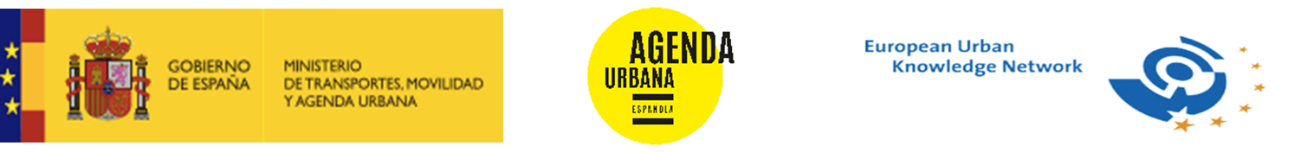 Afrontar y aprender frente al COVID-19: estrategias urbanas europeas y españolas por un futuro resilienteFacing and learning from COVID-19: European and Spanish urban strategies for a resilient future1. Movilidad y Transporte Sostenible (Idioma de trabajo: Español)2. Salud y Planeamiento Urbano (Idioma de trabajo: Español)3. Desigualdad y dimensión Social (Idioma de trabajo: Español)4. Políticas Urbanas Nacionales (Idioma de trabajo: Inglés)